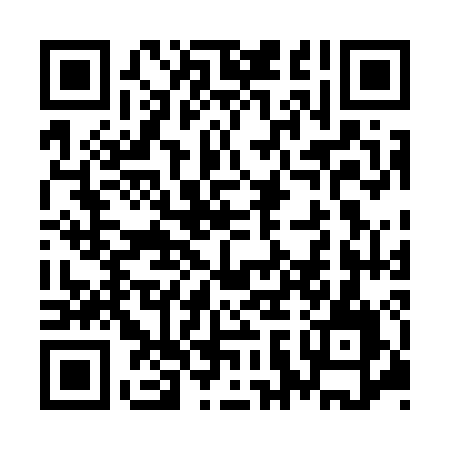 Ramadan times for Pimpama, AustraliaMon 11 Mar 2024 - Wed 10 Apr 2024High Latitude Method: NonePrayer Calculation Method: Muslim World LeagueAsar Calculation Method: ShafiPrayer times provided by https://www.salahtimes.comDateDayFajrSuhurSunriseDhuhrAsrIftarMaghribIsha11Mon4:274:275:4511:573:266:086:087:2212Tue4:274:275:4611:573:266:076:077:2113Wed4:284:285:4711:563:256:066:067:2014Thu4:294:295:4711:563:256:056:057:1815Fri4:294:295:4811:563:246:036:037:1716Sat4:304:305:4811:553:246:026:027:1617Sun4:304:305:4911:553:236:016:017:1518Mon4:314:315:4911:553:226:006:007:1419Tue4:324:325:5011:553:225:595:597:1220Wed4:324:325:5011:543:215:585:587:1121Thu4:334:335:5111:543:215:575:577:1022Fri4:334:335:5111:543:205:565:567:0923Sat4:344:345:5211:533:195:545:547:0824Sun4:354:355:5311:533:195:535:537:0725Mon4:354:355:5311:533:185:525:527:0526Tue4:364:365:5411:533:175:515:517:0427Wed4:364:365:5411:523:175:505:507:0328Thu4:374:375:5511:523:165:495:497:0229Fri4:374:375:5511:523:155:485:487:0130Sat4:384:385:5611:513:155:475:477:0031Sun4:384:385:5611:513:145:455:456:591Mon4:394:395:5711:513:135:445:446:582Tue4:394:395:5711:503:125:435:436:563Wed4:404:405:5811:503:125:425:426:554Thu4:404:405:5811:503:115:415:416:545Fri4:414:415:5911:503:105:405:406:536Sat4:414:415:5911:493:105:395:396:527Sun4:424:426:0011:493:095:385:386:518Mon4:424:426:0011:493:085:375:376:509Tue4:434:436:0111:483:075:365:366:4910Wed4:434:436:0111:483:075:355:356:48